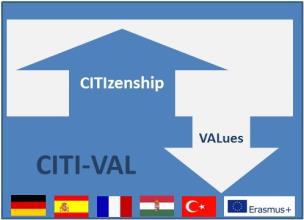 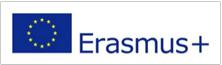 Plantilla de Secuencia PedagógicaASIGNATURA/ÁREA	……………………………………………………..Con disciplinas transversales	……………………………………………………..Título de la Actividad	………………………………………………………RESUMEN (max 450 caracteres)………………………………………………………………………………………………………………………………………………………………………………………………………………………………………………………………………………………………………………………………………………………………………………………………………………………………………………………………………………………………………………………………………………………………………………………………………………………………………………………………………………………………………………………………………………………………PALABRAS CLAVE	………………………………………………………Organización del Espacio	sin mesas, sentados en círculo, profesor entre 	alumnosTipo de ACTIVIDADES	…. Debate, Película, Conferencia, Curso, …………Application n° 2016-1-FR01-KA204-023961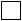 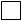 Aprendizaje a distancia Frontal   Interactivo Application n° 2016-1-FR01-KA204-023961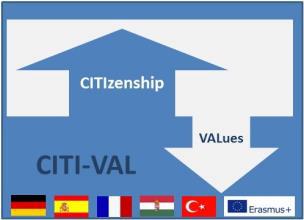 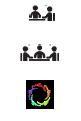 Application n° 2016-1-FR01-KA204-023961EVALUACIÓN de CONOCIMIENTOS PREVIOS	Posible    No posible aún Método de evaluación (si posible)………………………………………………………………………………………………………………………………………………………………………………………………………………………………………………………………………………………………………………………………………………………………………………………………………………………………………………………………………………………………………………………………………………………………………………………………………………………………………………………………………………………………………………………………………………………………………………………………Application n° 2016-1-FR01-KA204-023961METAS / OBJETIVOS1- … ser capaces de diferenciar dos  documentos…2- …… ser capaces de rebatir sus propias ideas …..3- ..…. ser capaces de escuchar otras ideas…CONTEXTO DE APRENDIZAJEIndividualParejasParejasGrupoLess than 55-1011-1516-2021+  SECUENCIACIÓNNúmero de secuencias [  ]  Número de horas [  ]Número de secuencias [  ]  Número de horas [  ]Número de secuencias [  ]  Número de horas [  ]MATERIAL DEL PROFESOR… artículo de prensa, mapa, fotos película, TIC, pizarra, libro,… artículo de prensa, mapa, fotos película, TIC, pizarra, libro,… artículo de prensa, mapa, fotos película, TIC, pizarra, libro,(i.e. lista)MATERIAL DEL ALUMNO… acuarelas, lápices de colores, cartulina, …… acuarelas, lápices de colores, cartulina, …… acuarelas, lápices de colores, cartulina, …(i.e. lista)COMPETENCIAS  a trabajarCOMPETENCIAS  a trabajar1 - ……………………………………………….1 - ……………………………………………….2- ……………………………………………….3- ……………………………………………….ACTITUDES1 - ……………………………………………….1 - ……………………………………………….2- ……………………………………………….3- ……………………………………………….4- ………………………………………………..5- ………………………………………………..RESULTADOS DE APRENDIZAJE propuestosRESULTADOS DE APRENDIZAJE propuestos………………………………………………………………..………………………………………………………………..………………………………………………………………..………………………………………………………………..………………………………………………………………..………………………………………………………………..Estructura del cursoActividades del alumno y tareas a realizarObjetivos de aprendizajeCompetenciasContexto de aprendizajeTemporizaciónAcción 1Actividad 1Actividad 2Acción 2Actividad 3Acción 3Actividad 4Acción 4Actividad 5Actividad 6